NJ Governor to Sign Bill Dedicating $5M to Help Local MediaThe bill created the Civic Information Consortium — a unique nonprofit developed with five universities — to promote the spread of news and information throughout the state. The bill was conceived by the Free Press Action Fund, an advocacy group on media issues.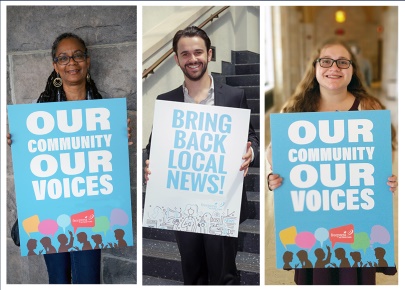 The Hill 7.2.19http://thehill.com/homenews/state-watch/395206-nj-governor-signs-bill-dedicating-5-million-to-strengthen-local-media?utm_source=Listrak&utm_medium=Email&utm_term=NJ+Bill+Slots+%245M+To+Help+Local+Media&utm_campaign=An+Inside+Look+At+Fox+Sports+At+World+CupImage credit:https://s3.amazonaws.com/s3.freepress.net/images/nj-stories-header2.jpg